STOP ANIMAL CRUELTY IN HOT SPRING & GARLAND COUNTIES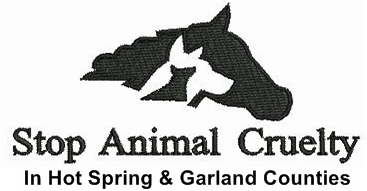 (ARKANSAS)DOG APPLICATIONP.O. BOX 1521 MALVERN, AR 72104(501) 276-2385  Email: sachsgc@gmail.com~ Making a difference one animal at a time. ~Thank you for your response. Our process is that we have you complete an online application. It takes 2-3 business days to process an application/contact your references and past vet. Upon approval of your application, we will arrange for you to speak with the foster who can answer all of your questions and a 'meet and greet' for you and the pet you would like to adopt. Due to some dogs receiving MANY applications, the timeline is often longer to go thru and find the best match for the dog. It is not a ‘first come, first serve’ process – our goal is to find the best match for the dog. The fee for adopting is $185 which includes spay/neutering, all shots & vaccinations, heartworm tests and a vet visit. Be aware that SAC cannot call all applicants back with the outcome of their application; you will ONLY be contacted if you are chosen as the adopter. I'm attaching the application. Pls complete online and return it to :     sachsgc@gmail.com   Any further questions , pls send them to sachsgc@gmail.com   Please fill in ALL the blanks, put a symbol beside, circle, or highlight the answer you choose.If it does not apply to you please put NA.SAC Strives to assure that the home in which our animals are placed meet the Highest standards of animal care. We reserve the right to deny any adoptionName or description of the dog you are applying for: __________________________If you haven’t picked out a particular dog:What age or age range of pet are you looking for?Do you have a preference for a male or female?Do you have a color preference?How did you learn about the pet?How long have you been looking for a pet? Example: Just now, a few weeks, 1-5 months, over 6 months?**Personal Information**Name:Address: (Must be a physical address, not a PO Box)City, State, ZipHome Phone:Cell Phone:Work phone:Best time & number to contact you for a phone interview:Date of birth (year only)Place of Employment:Occupation:Work Hours:Email Address:Number of adults in the home:Number of children in the home & their ages:Does everyone in the household know you intend to adopt a pet?Is anyone in your household allergic to animals? If yes, explain.How would you describe your household environment?Busy – lots of coming & going, children, parties, etc.Noisy – TV, stereo, machinery, tools, children playing, etc.Moderate – Normal coming and goings.Quiet – “homebodies” few guests, stay home a lot.Is your house on a busy street or highway?Are there a lot of children in the neighborhood where the dog would stay?Do you live in a house, apartment, condo, or mobile home?                 How long have you live here?_______Do you rent, own, live with relatives, or other?                                     How long have you live here?_______Where will the pet stay when no one is home?Will the pet be allowed in the house?If allowed inside will the pet be allowed in all rooms, or on the furniture? Explain:Will the pet sleep inside or outside at night?Approximate square footage of home:Are you planning a move in the foreseeable future?If you were to move, what would happen to the pet? Explain:Is your yard fenced? If yes, describe the height, kind of fencing, and size of fenced area:If you have meter-readers, gardeners, or repairman who need access to your yard how will you make sure they do not let the pet out?** Renters Information: Complete this section only if you rent. **Are pets allowed?Landlord’s name & phone number:Have you and your landlord already discussed you having a pet?May we contact your landlord?Pet size restriction:Amount of pet deposit required:** No Fenced Area: Complete this section only if you have no fenced area for the pet. **How will the pet be allowed to relieve herself daily?Example: Walk on a leash – trained to stay in the yard – or a tie out?Dogs need exercise daily. How will the pet be allowed to run and exercise?Example: Walk on a leash - run freely in the fenced area - taken to a park or field daily to exercise.** Pet Information: Complete this section if you have animals now. **Number of pets. Please list your CURRENT  PET’S NAME and BREED in your household:Dogs:Cats:Birds:Other:Are your dogs and cats neutered or spayed?Are your dogs and cats current on vaccinations?Are your dogs and cats on heartworm preventative?** Pet Information: Complete this section if you had other pets in the last five years?**If yes, what happened to them?Were your dogs and cats neutered or spayed?Were your dogs and cats current on vaccinations?Were your dogs and cats on heartworm preventative?**General Information About Adoption: **Have you ever adopted an animal from a rescue group, shelter, or humane society? If yes, from where?Have you ever been denied to adopt an animal from a rescue group? If yes, explain.Have you ever house trained a dog before?Do you have the time and/or patience to house train a dog, if it isn’t already or is scared coming to a new home and has some accidents?Do you wish to adopt this pet as a companion, watchdog, gift to someone inside the household, gift to someone outside the household, hunting dog, other? Explain.In the event something unforeseen should happen to you before the passing of your pet(s) have you made arrangements for their care?If yes please explain.If you’re approved to adopt will you want to have the dog micro chipped for a additional charge?**Veterinary Information**Name of current veterinary clinic or veterinarian:Address:Phone number:What NAME are your vet records (current & past) listed under?  ___________________________________________________If you don’t have a pet now but have in the past Please give that Veterinary information.Name of Previous veterinary clinic or veterinarian:Address:Phone number:What NAME are your vet records (current & past) listed under?  _____________________________________Standard medical care costs range from $100 to $300 per year. Emergency care can cost hundreds of dollars. Are you willing to provide standard and emergency care for this pet?A pet may live to be as old as 12 to 18 years. Are you willing to make a lifetime commitment to the care of this pet?Do you agree to allow a rescue volunteer to make an assessment of your home and yard to determine if they are suitable for the pet?Do you understand that rescued animals are often nervous/scared when moving to a new environment and that may take them anywhere from a few hours to a few weeks to adjust to their new home environment, to trust you, and to learn where he/she is to relieve itself?Check any/all circumstances that would cause you to give the pet back to us:A new job or working more, longer hoursKids, getting busy, no time for petDivorceMoving to a new homeNew babyIf the pet needed expensive vet careBad habits: potty accidents, chewing, etc.Animals in household not getting alongNo circumstances would cause me to give this pet backList three references that are not related to you and phone numbers:__________________________________________________________________________________________________________________________________________________________________Any additional information you’d like us to know or consider:I will allow an authorized agent of S.A.C. to make random and possibly unannounced visits to assure adoption terms are being met. I understand that any failure to perform the foregoing agreement will constitute breach of contract. In the event of such breach of contract I authorize the adoptee to reclaim both possession and ownership of the adopted pet. If any reason I cannot keep this pet, I agree to notify S.A.C. at (501)276-2385 or (501)276-7570 of the circumstances. I hereby accept possession and ownership of the pet identified by this adoption request/agreement and release liability of S.A.C. or its representatives.Be aware that SAC cannot call all applicants back with the outcome of their application; you will ONLY be contacted if you are chosen as the adopter. I, the undersigned, under penalty of law, certify, affirm that the information contained herein is true and correct.Thank you so much for completing this application. Please email it back to sachsgc@gmail.com or send it back regular mail. If you are sending it in the mail please be aware it will take longer and the animal of your choice may be adopted while waiting on the mail service.If you have any questions please call:       Mary Ann Taft		         Linda Hall	                           501-276-2385		      501-538-7541		         sachsgc@gmail.com	           angel19537@gmail.com	              	Or Mail to:	SACPO Box 1521Malvern AR 72104X                                                                                                                                     Date:Print and sign name of person applying to adopt a pet and today’s date.